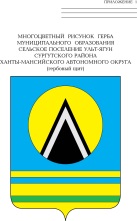 АДМИНИСТРАЦИЯ СЕЛЬСКОГО ПОСЕЛЕНИЯ УЛЬТ-ЯГУНСургутского муниципального районаХанты-Мансийского автономного округа-ЮгрыПОСТАНОВЛЕНИЕ30 ноября 2023 года                                                                                            № 164п. Ульт-ЯгунО внесении изменений в постановление администрациисельского поселения Ульт-Ягунот 05.09.2022 № 117В целях приведения в соответствие с Постановлением Правительства РФ от 26.03.2016 № 236 абзаца 2 пункта 23.5:	1. Внести в постановление администрации сельского поселения Ульт-Ягун от 05.09.2022 № 117 «Об утверждении административного регламента предоставления муниципальной услуги «Установка информационной вывески, согласование дизайн-проекта размещения вывески» следующие изменения:	1.1. Абзац 2 пункта 23.5 приложения к постановлению изложить в следующей редакции:	«При предоставлении муниципальной услуги в электронной форме заявителю направляется:	а) уведомление о записи на прием в уполномоченный орган или многофункциональный центр, содержащее сведения о дате, времени и месте приема;	б)  уведомление о приеме и регистрации заявления и иных документов, необходимых для предоставления муниципальной услуги, содержащее сведения о факте приема заявления и документов, необходимых для предоставления муниципальной услуги, и начале процедуры предоставления муниципальной услуги, а также сведения о дате и времени окончания предоставления муниципальной услуги либо мотивированный отказ в приеме документов, необходимых для предоставления муниципальной услуги;	в)  уведомление о результатах рассмотрения документов, необходимых для предоставления муниципальной услуги, содержащее сведения о принятии положительного решения о предоставлении муниципальной услуги и возможности получить результат предоставления муниципальной услуги либо мотивированный отказ в предоставлении муниципальной услуги.».2. Обнародовать настоящее постановление и разместить его на официальном сайте муниципального образования сельское поселение Ульт-Ягун.3. Настоящее постановление вступает в сиу после его обнародования.4. Контроль над выполнением постановления оставляю за собой.Глава сельского поселения Ульт-Ягун                                         М.В. Яковинов 